15-6-16Dear Parents,The last few weeks have been so busy I am not sure where to start.  Currently, the teachers are writing reports for the end of the year.  These will go out two weeks before the end of term. Last week we had a number of Headteacher’s and maths specialists visiting our school to observe the teaching of Singapore Maths in different classes.  The feedback from these visits has been very good and has led to more requests to visit our school from other schools in Wirral and Merseyside.  As always we manage these requests so as not to interfere with the effective running of the school but equally we like to share good practice with other schools.England v Wales FootballA number of children (and a few parents) have asked if they could watch part of the football match between Wales and England tomorrow afternoon.  I have agreed that those children who are keen to do this can watch the match in school (most of it) and we have also set up some alternative rooms for those children who are not as interested in the football.   As part of Monday’s assembly I discussed British Values with all of the children.  As an incentive I encouraged them to try and remember some of the values and I will remind them before the match starts tomorrow. I have listed the British values below that we have started to discuss and understand in case you would like to talk to your child about these as well.  The children understand a value as something that guides our thinking and behaviour.The rule of lawDemocracyIndividual LibertyMutual RespectTolerance of those of different faiths and beliefsSports daysAs a large school we have four sports to ensure that all children are able to participate.  This year we only had to reschedule one day due to bad weather.  Thank you to all of the parents and family members that turned up to cheer and shout.  All of the children enjoyed their sports and especially the moments when some parents had a go as well.  Staff news I am delighted to inform you that Miss Cotterell gave birth to a little boy whom she has called Oliver.  I am equally delighted to let you know that Mrs Carver has given birth to a baby girl whom she has called Alice.  Both parents and children are doing well.Website Recently, we have updated our website again and we are constantly making improvements.  One aspect to this is the school calendar which has the major and regular events in the school diary.  Miss Marriott is working hard to keep this up to date with as many dates in advance as feasible.  For instance we have already marked in the Sports day week for next year.CateringThe new catering menu is coming out soon which takes into account pupil’s feedback about the meals they eat.  Mrs Mountain has worked hard to adjust and tweak the menu so that the children continue to enjoy and eat their lunch.  Later this week you will also receive a quick and simple questionnaire via google docs asking for your opinions and expectations about lunchtimes.  If you are able to fill this in it would really inform the school about how we can improve lunchtimes further.Sports ActivitiesThere have been so many sporting activities I almost can’t keep up.  For example on Monday there was a year five football match, cricket in the afternoon and a swimming gala in the evening.  In addition to this there have been national online chess matches taking place at lunch time.  More details and results to follow in the next newsletter.Yours sincerely,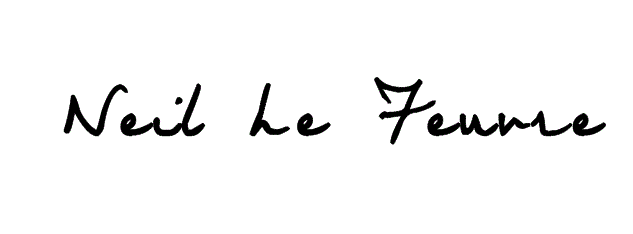 Neil Le Feuvre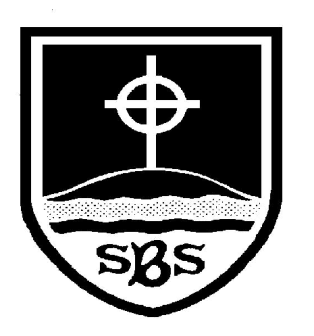 St Bridget’s C of E Primary SchoolSt Bridget’s Lane, 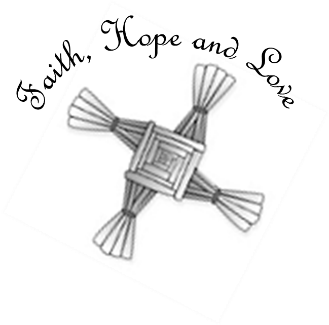 West Kirby, Wirral CH48 3JTTel: 0151 625 7652 Headteacher: Mr Neil Le Feuvre Email: schooloffice@stbridgets.wirral.sch.ukWebsite: https://st-bridgets.eschools.co.uk/site Together Everybody Achieves More